МУНИЦИПАЛЬНОЕ БЮДЖЕТНОЕ ОБЩЕОБРАЗОВАТЕЛЬНОЕ УЧРЕЖДЕНИЕ
«ВОРОНОВСКАЯ СРЕДНЯЯ ОБЩЕОБРАЗОВАТЕЛЬНАЯ ШКОЛАРогнединского района Брянской области»ТЕЛЕФОН (848331)  9 – 42 – 33  woronowowsh@yandex.ru242779   Брянская область Рогнединский район село Вороново ул. Школьная,1	ПРИКАЗот «02 » февраля 2024 г.                                                                  № 8О создании школьного медиацентраВ соответствии с Конституцией Российской Федерации, Федеральным законом от 29.12.2012 N 273-ФЗ «Об образовании в Российской Федерации», Законом Российской Федерации от 27.12.1991 N 2124-1 «О средствах массовой информации», распоряжением Правительства Российской Федерации от 31.03.2022 года № 678-р, утвердившим Концепцию развития дополнительного образования детей до 2030 года, Уставом   МБОУ «Вороновская СОШ Рогнединского района Брянской области,(наименование организации)(далее - школа) программой воспитания и программой развития школы, в целях развития творческих способностей учащихся,  создание условий для самореализации и личностного развития учащихся, профилактики асоциальных явлений среди учащихся, формирования положительного имиджа школы и  информационного сопровождения деятельности школы во внешнем и внутреннем коммуникационном пространстве.ПРИКАЗЫВАЮ:1.Создать школьный медиацентр по образовательной программе                   «Школьный медиацентр»                                                                                      .(наименование  образовательной программы школьного медиацентра)на базе  школы и организовать его работу.2. Назначить руководителем школьного медиацентра  учителя родного языка Рарыкину Е.В.                                                                                                            (должность, ФИО)3. Назначить ответственным за реализацию проекта   заместителя директора по УВР Пушкареву Г.А.                                                                                                            (должность, ФИО)4. Утвердить положение о школьном медиацентре (Приложение 1).5. Администратору школьного сайта  старшей вожатой Климовой Е.А.                                                                                                                (должность, ФИО) создать раздел «Школьный медиацентр» на сайте школы и разместить на нем приказ о создании школьного медиацентра, положение о школьном медиацентре,  образовательную программу школьного  медиацентра.6. Контроль за исполнением настоящего приказа оставляю за собой.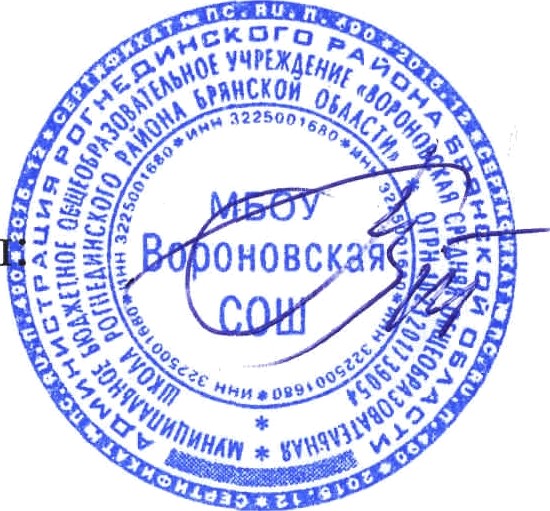 Директор школы:                                                          /Пижурин С.В./С приказом ознакомлены:      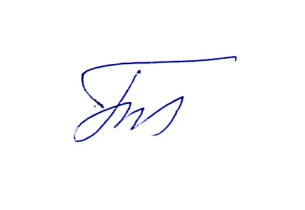 Приложение 1К приказу № 8 от 02.02.2024 г.Положение о школьном медиацентреМБОУ Вороновская СОШ1. Общие положения.1.1. Настоящее положение разработано в соответствии с Конституций Российской Федерации, Федеральным законом от 29.12.2012 года № 273-ФЗ «Об образовании в Российской Федерации», Законом Российской Федерации от 27.12.1991 N 2124-1 «О средствах массовой информации», распоряжением Правительства Российской Федерации от 31.03.2022 года № 678-р, утвердившим Концепцию развития дополнительного образования детей до 2030 года, Уставом (наименование школы) (далее - школа), настоящим Положением, другими локальными актами школы, являющимися обязательными для исполнения.1.2. Положение регулирует деятельность школьного медиацентра (далее - медиацентр) по образовательной программе медиацентра.1.3. Медиацентр может иметь свою символику, в том числе используя элементы символики школы.1.4. Медиацентр является структурной единицей школы.1.5. Медиацентр возглавляет руководитель, назначенный директором школы.1.6. Руководитель медиацентра подчиняется директору школы и заместителю директора по воспитательной работе.1.7.  Медиацентр участвует в реализации воспитательной программы школы.2. Цели и задачи  медиацентра.2.1. Цели медиацентра:2.1.1. Создание единого информационного пространства школы;2.1.2. Популяризация школы в медиапространстве;2.1.3. Развитие информационной культуры школьников, формирование у них навыков общения и сотрудничества, основ медийно- информационной грамотности;2.1.4. Выявление и поддержка одарённых детей, содействие их творческой самореализации;2.1.5. Воспитание будущих специалистов медиасферы.2.2. Основные задачи медиацентра:2.2.1.  Повышение уровня медиаграмотности учащихся;2.2.2.  Создание условий для развития социальной и творческой активности учащихся;2.2.3. Участие в значимых для школы конкурсах, конференциях и других мероприятиях, их освещение в информационном пространстве;2.2.4.  Организация собственных медиасобытий;2.2.5. Удержание от правонарушений, социализация учащихся, требующих особого контроля;  2.2.6  Создание условий для развития профориентационной деятельности; 2.2.7.  Взаимодействие с внешними партнерами, СМИ.3. Организация деятельности  медиацентра и его состав.3.1. Медиацентр функционирует в течение всего учебного года, а также в каникулярное время.3.2. В состав медиацентра входят учащиеся 5-11 классов, желающие участвовать в информационном освещении деятельности школы, а так же педагоги школы, чьи принципы не расходятся с целями и задачами объединения. Медиацентр представляет собой открытую структуру, в которую учащиеся и педагоги могут войти на добровольной основе.3.3. Медиацентр самостоятельно организует свою деятельность: определяет состав, распределяет функции между членами, устанавливает отношения с другими органами самоуправления, администрацией, педагогами, иными учреждениями и организациями. 3.4. Продолжительность и периодичность занятий в медиацентре определяются учебным планом соответствующей образовательной программы. Медиацентр работает по плану работы, утверждаемым директором школы на учебный год. 3.5. Медиацентр составляет годовые планы и отчеты о работе, которые обсуждаются на педагогическом совете и утверждаются директором школы. Годовой план работы медиацентра является частью общего плана школы.3.6. Занятия медиацентра проводятся в помещении компьютерного класса школы.3.7. Медиацентру предоставляются ресурсы (техническое оборудование) школы для реализации деятельности. 3.8. Руководитель медиацентра несет ответственность за сохранность предоставленных материальных ценностей, соблюдение  установленного порядка и режима работы.3.9. Администрация школы содействует совершенствованию профессиональной деятельности, организации тренингов, семинаров по обучению членов медиацентра, а также в налаживании взаимодействия медиацентра с  другими школами и иными организациями.3.10. Результаты деятельности медиацентра за учебных год отражаются в портфолио учащихся и отчете руководителя. 3.11. Результаты деятельности медиацентра (выпуск школьных новостей, тематических передач, социальных роликов, тематических газет, журналов, сборников исследовательских, методических и творческих работ, брошюр, буклетов)  архивируются на CD - дисках и передаются по описи, заверенной руководителем медиацентра  либо заместителя директора по воспитательной работе в информационно - библиотечный центр школы на хранение. 4. Основные направления деятельности медиацентра. 4.1.Медиацентр осуществляет свою деятельность в следующих направлениях: 4.1.1. Осуществление сбора материалов для школьных стендов, обработка собранной информации, публикация и размещение на стендах, осуществление фотосъемки школьных событий, обновление информации стендов;4.1.2. Ведение сайта школы и группы в социальной сети; 4.1.3 Обеспечение видеосъёмок, новостных и тематических видеофильмов, видеотеки школы; 4.1.4 Осуществление сбора материалов для радиовещания, написание статей, разработка сценариев для радиопередач.5. Участники образовательных отношений, их права и обязанности.5.1.	Участниками образовательных отношений в медиацентре являются учащиеся и   педагогические работники школы.5.2.	Права и обязанности учащихся и педагогических работников определяются законодательством Российской Федерации, Уставом школы, Правилами внутреннего распорядка, должностными инструкциями.5.3. Учащиеся и педагогические работники медиацентра имеют право:5.3.1. Иметь доступ к информации о событиях, происходящих в школе и отдельно взятых классах;5.3.2. Участвовать в обсуждении вопросов, касающихся деятельности школы в рамках задач медиацентра;5.3.3. Получать время для выступлений на классных часах,  педсоветах, конференциях и других мероприятиях;5.3.4. Пользоваться организационной и иной поддержкой администрации школы при выполнении своей деятельности;5.3.5. Иметь стенд на территории школы для размещения информации;5.3.6. Распространять контент в школе и за её пределами;5.3.7. Выйти из состава медиацентра;5.3.8. Входить в состав других объединений школы.5.4.  Учащиеся и педагогические работники медиацентра обязаны:5.4.1. Не разглашать содержание готовящегося выпуска;5.4.2. Помогать друг другу в сборе, анализе и подготовке материала для публикации;5.4.3. Регулярно посещать занятия; 5.4.4. Уважительно относиться друг к другу, бережно относиться к имуществу школы;5.4.5.Соблюдать Правила внутреннего распорядка, противопожарные требования, правила безопасности, Устав школы;5.4.6. Руководствоваться в своей деятельности настоящим Положением, иными нормативно-правовыми документами и локальными актами школы.6. Ответственность6.1. Участники образовательных отношений в медиацентре несут ответственность в соответствии с действующим законодательством Российской Федерации.7. Заключительные положения 7.1. Настоящее положение вступает в силу с даты утверждения его приказом директора школы. 7.2. Срок действия положения не ограничен. 7.3.  По мере необходимости в настоящее положение могут быть внесены изменения.Рарыкина Е.В.Пушкарева Г.А.Климова Е.А.